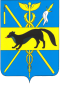 АДМИНИСТРАЦИЯБОГУЧАРСКОГО МУНИЦИПАЛЬНОГО РАЙОНАВОРОНЕЖСКОЙ ОБЛАСТИСовет по противодействию коррупции в Богучарском муниципальном районеР Е Ш Е Н И Е                                 от «  15 »      12       2020 № 11                        г. БогучарО  состоянии работы попротиводействию коррупции в органах местного самоуправленияЗаслушав информацию Лунева С.А. – главы Залиманского сельского поселения с докладом «О  состоянии работы по противодействию коррупции в администрации Залиманского сельского поселения», Совет по противодействию коррупции в Богучарском муниципальном районе   решил:1. Принять к сведению информацию Лунева С.А., главы Залиманского сельского поселения «О состоянии работы по противодействию коррупции в администрации Залиманского сельского поселения».2. Администрации Залиманского сельского поселения (Лунев С.А.) обеспечить строгое исполнение действующего законодательства в области противодействия коррупции.	3. Контроль за выполнением данного решения оставляю за собой.Председатель Совета по противодействию коррупции в Богучарском муниципальном районе			В.В.Кузнецов